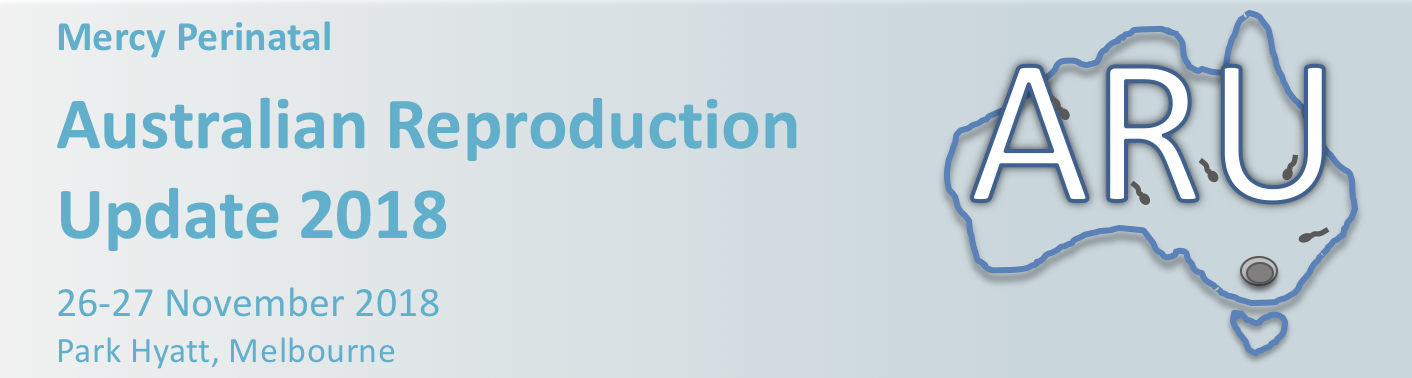 Abstract Submission Thank you for your interest in submitting an abstract for ARU 2018 (Mon 26- Tues 27 Nov). This conference has a focus on reproduction and pregnancy and we welcome abstract submissions with a focus on gametes, the embryo, implantation, the placenta and pregnancy. Abstracts will be reviewed by a scientific committee for scientific rigor and the top 20 abstracts will be chosen to present in a special free oral communication session at the meeting. To showcase some of the new and emerging talents from around Australia, we are limiting these sessions to PhD students and early postdoctoral candidates. By submitting an abstract, you are acknowledging that you fit within the specified criteria.   Eligibility criteria for abstract submission:Honors, masters and PhD studentsPost-doctoral researchers <8 years since PhD obtainedAbstract formatPlease submit a structured abstract using the template provided.  Maximum total word count of 300.Submitting an abstractPlease send your completed abstract in an email to: australianreproductionupdate@gmail.com by 14 September 2018Acceptance and notification We will email you by the end of September to inform you of the outcome of your abstract.Australian Reproduction Update 2018Abstract templatePlease note: Abstracts should not be submitted if the content is already published Title:Authors and Institution:Abstract guidelinesWord limit: 300 totalPlease use the following subtitles in your abstract: Background, Methods, results, conclusionThe box will ‘expand’ as you enter written information and figures/tables 